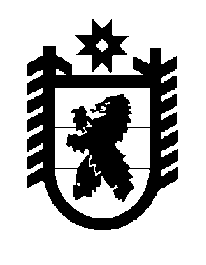 Российская Федерация Республика Карелия    ПРАВИТЕЛЬСТВО РЕСПУБЛИКИ КАРЕЛИЯРАСПОРЯЖЕНИЕот  28 декабря 2015 года № 823р-Пг. Петрозаводск В соответствии с частью 4 статьи 3, пунктами 1, 3 статьи 4 Федерального закона от 21 декабря 2004 года № 172-ФЗ «О переводе земель или земельных участков из одной категории в другую» отказать Петрову Андрею Анатольевичу в переводе земельного участка, имеющего кадастровый номер 10:20:0064702:1217,  площадью 1416 кв. м (место-положение: Республика Карелия, Прионежский район,  земельный                             участок расположен в кадастровом квартале 10:20:0064702 в районе                         с. Деревянное), из состава земель запаса в земли особо охраняемых территорий и объектов в связи с ограничением перевода земельных участков другой категории в земли особо охраняемых территорий и объектов, установленным частью 2 статьи 10 Федерального закона от 21 декабря 2004 года № 172-ФЗ «О переводе земель или земельных участков из одной категории в другую», запретом осуществления на земельном участке рекреационного назначения в составе земель особо охраняемых территорий и объектов деятельности не соответствующей целевому назначению земельного участка, установленным пунктом 5 статьи 98 Земельного кодекса Российской Федерации, и  несоответствием испрашиваемого целевого назначения земельного участка генеральному плану Деревянского сельского поселения.           ГлаваРеспублики  Карелия                                                              А.П. Худилайнен